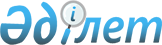 О внесении изменений и дополнения в решение районного маслихата от 22 декабря 2016 года № 88 "Об утверждении бюджета Каргалинского района на 2017-2019 годы"Решение маслихата Каргалинского района Актюбинской области от 10 июля 2017 года № 162. Зарегистрировано Департаментом юстиции Актюбинской области 25 июля 2017 года № 5613
      В соответствии со статьями 106, 109 Бюджетного кодекса Республики Казахстан от 4 декабря 2008 года, с пунктом 1 статьи 6 Закона Республики Казахстан от 23 января 2001 года "О местном государственном управлении и самоуправлении в Республике Казахстан", Каргалинский районный маслихат РЕШИЛ:
      1. Внести в решение районного маслихата от 22 декабря 2016 года № 88 "Об утверждении бюджета Каргалинского района на 2017 - 2019 годы" (зарегистрированное в Реестре государственной регистрации нормативных правовых актов № 5212, опубликованное в эталонном банке нормативных правовых актов Республики Казахстан в электронном виде от 3 февраля 2017 года ) следующие изменения и дополнение:
      в пункте 1:
      в подпункте 1):
      доходы – 
      цифры "3 775 704" заменить цифрами "3 897 634",
      в том числе по:
      поступлениям трансфертов -
      цифры "3 244 704" заменить цифрами "3 366 634"; 
      в подпункте 2):
      затраты – 
      цифры "3 866 558,2" заменить цифрами "3 988 488,2";
      в пункте 5: 
      в абзаце втором: 
      цифры "396 640" заменить цифрами "544 051";
      в пункте 6:
      в абзаце четвертом:
      цифры "5 009" заменить цифрами "5 241";
      в пункте 7:
      в абзаце втором:
      цифры "66 068" заменить цифрами "61 395";
      в абзаце третьем:
      цифры "45 049" заменить цифрами "38 351";
      в абзаце седьмом:
      цифры "174 531" заменить цифрами "153 464";
      в абзаце восьмом:
      цифры "6 743" заменить цифрами "5 525";
      в абзаце десятом:
      цифры "8 928" заменить цифрами "5 871";
      в абзаце одиннадцатом:
      цифры "3 490" заменить цифрами "8 490";
      и дополнить абзацем следующего содержания: 
      6 000 тысяч тенге – на приобретение оборудования для элективного курса "Робототехника";
      подпункт 7-1) изложить в новой редакции:
      "7-1) учесть в районном бюджете на 2017 год поступление целевых текущих трансфертов из областного бюджета на развитие продуктивной занятости и массового предпринимательства:
      1 450 тысяч тенге – на частичное субсидирование заработной платы;
      2 047 тысяч тенге – на молодежную практику;
      3 729 тысяч тенге – на профессиональную подготовку кадров;
      7 948 тысяч тенге – на краткосрочное профессиональное обучение рабочим кадрам.". 
      2. Приложения 1, 5 к указанному решению изложить в новой редакции согласно приложениям 1, 2 к настоящему решению. 
      3. Настоящее решение вводится в действие с 1 января 2017 года.  Бюджет Каргалинского района на 2017 год Перечень бюджетных программ сельских округов на 2017 год
      продолжение таблицы
					© 2012. РГП на ПХВ «Институт законодательства и правовой информации Республики Казахстан» Министерства юстиции Республики Казахстан
				
      Председатель сессии

Секретарь районного

      маслихата

маслихата

      С.Темирбаев

Н.Заглядова
Приложение 1к решению районного маслихатаот 10 июля 2017 года № 162Приложение 1к решению районного маслихатаот 22 декабря 2016 года № 88
Категория
Категория
Категория
Категория
Категория
Сумма, тысяч тенге
Класс
Класс
Класс
Класс
Сумма, тысяч тенге
Подкласс
Подкласс
Подкласс
Сумма, тысяч тенге
Специфика
Специфика
Сумма, тысяч тенге
Наименование
Сумма, тысяч тенге
I.Доходы
3897634
1
Налоговые поступления
489751
1
01
Подоходный налог
178810
1
01
2
Индивидуальный подоходный налог
178810
1
03
Социальный налог
140000
1
03
1
Социальный налог
140000
1
04
Hалоги на собственность
142518
1
04
1
Hалоги на имущество
112000
1
04
3
Земельный налог
3700
1
04
4
Hалог на транспортные средства
23818
1
04
5
Единый земельный налог
3000
1
05
Внутренние налоги на товары, работы и услуги
25323
1
05
2
Акцизы
873
1
05
3
Поступления за использование природных и других ресурсов
15750
1
05
4
Сборы за ведение предпринимательской и профессиональной деятельности
8700
1
08
Обязательные платежи, взимаемые за совершение юридически значимых действий и (или) выдачу документов уполномоченными на то государственными органами или должностными лицами
3100
1
08
1
Государственная пошлина
3100
2
Неналоговые поступления
38249
2
01
Доходы от государственной собственности
2600
5
Доходы от аренды имущества, находящегося в государственной собственности
2600
2
04
Штрафы, пени, санкции, взыскания, налагаемые государственными учреждениями, финансируемыми из государственного бюджета, а также содержащимися и финансируемыми из бюджета (сметы расходов) Национального Банка Республики Казахстан 
400
1
Штрафы, пени, санкции, взыскания, налагаемые государственными учреждениями, финансируемыми из государственного бюджета, а также содержащимися и финансируемыми из бюджета (сметы расходов) Национального Банка Республики Казахстан, за исключением поступлений от организаций нефтяного сектора 
400
2
06
Прочие неналоговые поступления
35249
2
06
1
Прочие неналоговые поступления
35249
3
Поступления от продажи основного капитала
3000
3
03
Продажа земли и нематериальных активов
3000
3
03
1
Продажа земли
3000
4
Поступления трансфертов 
3366634
4
02
Трансферты из вышестоящих органов государственного управления
3366634
4
02
2
Трансферты из областного бюджета
3366634
Функциональная группа
Функциональная группа
Функциональная группа
Функциональная группа
Функциональная группа
Функциональная группа
Сумма, тысяч тенге
Функциональная подгруппа
Функциональная подгруппа
Функциональная подгруппа
Функциональная подгруппа
Функциональная подгруппа
Сумма, тысяч тенге
Администратор бюджетных программ
Администратор бюджетных программ
Администратор бюджетных программ
Администратор бюджетных программ
Сумма, тысяч тенге
Программа
Программа
Программа
Сумма, тысяч тенге
Подпрограмма
Подпрограмма
Сумма, тысяч тенге
Наименовани
Сумма, тысяч тенге
 II. Затраты
3988488,2
01
Государственные услуги общего характера
293501
01
1
Представительные, исполнительные и другие органы, выполняющие общие функции государственного управления
225721
01
1
112
Аппарат маслихата района (города областного значения)
16120
01
1
112
001
Услуги по обеспечению деятельности маслихата района (города областного значения)
15840
003
Капитальные расходы государственного органа 
280
01
1
122
Аппарат акима района (города областного значения)
74608
01
1
122
001
Услуги по обеспечению деятельности акима района (города областного значения)
70126
003
Капитальные расходы государственного органа 
4482
01
1
123
Аппарат акима района в городе, города районного значения, поселка, села, сельского округа
134993
01
1
123
001
Услуги по обеспечению деятельности акима района в городе, города районного значения, поселка, села, сельского округа
122241
022
Капитальные расходы государственного органа
12752
2
Финансовая деятельность
19702
452
Отдел финансов района (города областного значения)
19702
452
001
Услуги по реализации государственной политики в области исполнения бюджета и управления коммунальной собственностью района (города областного значения)
18631
003
Проведение оценки имущества в целях налогообложения
0
010
Приватизация, управление коммунальным имуществом, постприватизационная деятельность и регулирование споров, связанных с этим
500
018
Капитальные расходы государственного органа 
571
5
Планирование и статистическая деятельность
18513
453
Отдел экономики и бюджетного планирования района (города областного значения)
18513
001
Услуги по реализации государственной политики в области формирования и развития экономической политики, системы государственного планирования
14894
004
Капитальные расходы государственного органа 
3619
9
Прочие государственные услуги общего характера
29565
454
Отдел предпринимательства и сельского хозяйства района (города областного значения)
19878
001
Услуги по реализации государственной политики на местном уровне в области развития предпринимательства и сельского хозяйства
18686
007
Капитальные расходы государственного органа 
1192
458
Отдел жилищно-коммунального хозяйства, пассажирского транспорта и автомобильных дорог района (города областного значения)
9687
001
Услуги по реализации государственной политики на местном уровне в области жилищно-коммунального хозяйства, пассажирского транспорта и автомобильных дорог
9527
013
Капитальные расходы государственного органа
160
02
Оборона
8945
02
1
Военные нужды
996
02
1
122
Аппарат акима района (города областного значения)
996
02
1
122
005
Мероприятия в рамках исполнения всеобщей воинской обязанности
996
2
Организация работы по чрезвычайным ситуациям
7949
122
Аппарат акима района (города областного значения)
7949
122
006
Предупреждение и ликвидация чрезвычайных ситуаций масштаба района (города областного значения)
6404
007
Мероприятия по профилактике и тушению степных пожаров районного (городского) масштаба, а также пожаров в населенных пунктах, в которых не созданы органы государственной противопожарной службы
1545
03
Общественный порядок, безопасность, правовая, судебная, уголовно-исполнительная деятельность
2973
9
Прочие услуги в области общественного порядка и безопасности
2973
458
Отдел жилищно-коммунального хозяйства, пассажирского транспорта и автомобильных дорог района (города областного значения)
2973
458
021
Обеспечение безопасности дорожного движения в населенных пунктах
2973
04
Образование
1770599
04
1
Дошкольное воспитание и обучение
193686
464
Отдел образования района (города областного значения)
190386
009
Обеспечение деятельности организаций дошкольного воспитания и обучения
157181
040
Реализация государственного образовательного заказа в дошкольных организациях образования
33205
466
Отдел архитектуры, градостроительства и строительства района (города областного значения)
3300
037
Строительство и реконструкция объектов дошкольного воспитания и обучения
3300
2
Начальное, основное среднее и общее среднее образование
1432741
2
123
Аппарат акима района в городе, города районного значения, поселка, села, сельского округа
1574
2
123
005
Организация бесплатного подвоза учащихся до школы и обратно в сельской местности
1574
464
Отдел образования района (города областного значения)
1364640
003
Общеобразовательное обучение
1279015
006
Дополнительное образование для детей
85625
465
Отдел физической культуры и спорта района (города областного значения)
44227
017
Дополнительное образование для детей и юношества по спорту
44227
466
Отдел архитектуры, градостроительства и строительства района (города областного значения)
22300
021
Строительство и реконструкция объектов начального, основного среднего и общего среднего образования
22300
9
Прочие услуги в области образования
144172
464
Отдел образования района (города областного значения)
144172
001
Услуги по реализации государственной политики на местном уровне в области образования
15880
004
Информатизация системы образования в государственных учреждениях образования района (города областного значения)
12988
005
Приобретение и доставка учебников, учебно-методических комплексов для государственных учреждений образования района (города областного значения)
26665
007
Проведение школьных олимпиад, внешкольных мероприятий и конкурсов районного (городского) масштаба
5008
012
Капитальные расходы государственного органа 
708
015
Ежемесячные выплаты денежных средств опекунам (попечителям) на содержание ребенка-сироты (детей-сирот), и ребенка (детей), оставшегося без попечения родителей
9067
067
Капитальные расходы подведомственных государственных учреждений и организаций
73856
06
Социальная помощь и социальное обеспечение
239219
1
Социальное обеспечение
29693
451
Отдел занятости и социальных программ района (города областного значения)
14871
005
Государственная адресная социальная помощь
0
016
Государственные пособия на детей до 18 лет
9630
025
Внедрение обусловленной денежной помощи по проекту "Өрлеу"
5241
464
Отдел образования района (города областного значения)
14822
030
Содержание ребенка (детей), переданного патронатным воспитателям
14822
2
Социальная помощь
185429
2
123
Аппарат акима района в городе, города районного значения, поселка, села, сельского округа
14062
2
123
003
Оказание социальной помощи нуждающимся гражданам на дому
14062
451
Отдел занятости и социальных программ района (города областного значения)
171367
451
002
Программа занятости
89801
004
Оказание социальной помощи на приобретение топлива специалистам здравоохранения, образования, социального обеспечения, культуры, спорта и ветеринарии в сельской местности в соответствии с законодательством Республики Казахстан
8318
006
Оказание жилищной помощи
5450
007
Социальная помощь отдельным категориям нуждающихся граждан по решениям местных представительных органов
43525
017
Обеспечение нуждающихся инвалидов обязательными гигиеническими средствами и предоставление услуг специалистами жестового языка, индивидуальными помощниками в соответствии с индивидуальной программой реабилитации инвалида
9491
023
Обеспечение деятельности центров занятости населения
14782
9
Прочие услуги в области социальной помощи и социального обеспечения
24097
451
Отдел занятости и социальных программ района (города областного значения)
24097
451
001
Услуги по реализации государственной политики на местном уровне в области обеспечения занятости и реализации социальных программ для населения
19164
011
Оплата услуг по зачислению, выплате и доставке пособий и других социальных выплат
630
021
Капитальные расходы государственного органа 
3803
054
Размещение государственного социального заказа в неправительственных организациях
500
07
Жилищно-коммунальное хозяйство
1182905,4
07
1
Жилищное хозяйство
940938,4
458
Отдел жилищно-коммунального хозяйства, пассажирского транспорта и автомобильных дорог района (города областного значения)
2700
003
Организация сохранения государственного жилищного фонда
2700
464
Отдел образования района (города областного значения)
1000
026
Ремонт объектов городов и сельских населенных пунктов в рамках Программы развития продуктивной занятости и массового предпринимательства
1000
466
Отдел архитектуры, градостроительства и строительства района (города областного значения)
937238,4
003
Проектирование и (или) строительство, реконструкция жилья коммунального жилищного фонда
336563
466
004
Проектирование, развитие и (или) обустройство инженерно-коммуникационной инфраструктуры
600675,4
2
Коммунальное хозяйство
204625
458
Отдел жилищно-коммунального хозяйства, пассажирского транспорта и автомобильных дорог района (города областного значения)
175077
458
012
Функционирование системы водоснабжения и водоотведения
18584
458
026
Организация эксплуатации тепловых сетей, находящихся в коммунальной собственности районов (городов областного значения)
1500
027
Организация эксплуатации сетей газификации, находящихся в коммунальной собственности районов (городов областного значения)
152
028
Развитие коммунального хозяйства
2818
058
Развитие системы водоснабжения и водоотведения в сельских населенных пунктах
152023
466
Отдел архитектуры, градостроительства и строительства района (города областного значения)
29548
005
Развитие коммунального хозяйства
8548
007
Развитие благоустройства городов и населенных пунктов
21000
3
Благоустройство населенных пунктов
37342
3
123
Аппарат акима района в городе, города районного значения, поселка, села, сельского округа
15631
008
Освещение улиц населенных пунктов
7371
3
123
009
Обеспечение санитарии населенных пунктов
1624
011
Благоустройство и озеленение населенных пунктов
6636
458
Отдел жилищно-коммунального хозяйства, пассажирского транспорта и автомобильных дорог района (города областного значения)
21711
015
Освещение улиц населенных пунктов
8611
016
Обеспечение санитарии населенных пунктов
1000
018
Благоустройство и озеленение населенных пунктов
12100
08
Культура, спорт, туризм и информационное пространство
182672
08
1
Деятельность в области культуры
70717
455
Отдел культуры и развития языков района (города областного значения)
70717
455
003
Поддержка культурно-досуговой работы
70717
2
Спорт
11288
465
Отдел физической культуры и спорта района (города областного значения)
8288
001
Услуги по реализации государственной политики на местном уровне в сфере физической культуры и спорта
5864
004
Капитальные расходы государственного органа 
120
006
Проведение спортивных соревнований на районном (города областного значения) уровне
980
007
Подготовка и участие членов сборных команд района (города областного значения) по различным видам спорта на областных спортивных соревнованиях
977
032
Капитальные расходы подведомственных государственных учреждений и организаций
347
466
Отдел архитектуры, градостроительства и строительства района (города областного значения)
3000
008
Развитие объектов спорта
3000
3
Информационное пространство
52280
455
Отдел культуры и развития языков района (города областного значения)
39978
455
006
Функционирование районных (городских) библиотек
39498
455
007
Развитие государственного языка и других языков народа Казахстана
480
456
Отдел внутренней политики района (города областного значения)
12302
456
002
Услуги по проведению государственной информационной политики
12302
9
Прочие услуги по организации культуры, спорта, туризма и информационного пространства
48387
455
Отдел культуры и развития языков района (города областного значения)
31420
455
001
Услуги по реализации государственной политики на местном уровне в области развития языков и культуры
8405
010
Капитальные расходы государственного органа 
54
032
Капитальные расходы подведомственных государственных учреждений и организаций
22961
456
Отдел внутренней политики района (города областного значения)
16967
456
001
Услуги по реализации государственной политики на местном уровне в области информации, укрепления государственности и формирования социального оптимизма граждан
9202
003
Реализация мероприятий в сфере молодежной политики
7371
006
Капитальные расходы государственного органа 
153
032
Капитальные расходы подведомственных государственных учреждений и организаций
241
09
Топливно-энергетический комплекс и недропользование
19338
9
Прочие услуги в области топливно-энергетического комплекса и недропользования
19338
466
Отдел архитектуры, градостроительства и строительства района (города областного значения)
19338
036
Развитие газотранспортной системы 
19338
10
Сельское, водное, лесное, рыбное хозяйство, особо охраняемые природные территории, охрана окружающей среды и животного мира, земельные отношения
70101
10
1
Сельское хозяйство
45909
473
Отдел ветеринарии района (города областного значения)
45909
001
Услуги по реализации государственной политики на местном уровне в сфере ветеринарии
7601
003
Капитальные расходы государственного органа 
190
005
Обеспечение функционирования скотомогильников (биотермических ям)
6494
006
Организация санитарного убоя больных животных
1681
007
Организация отлова и уничтожения бродячих собак и кошек
686
008
Возмещение владельцам стоимости изымаемых и уничтожаемых больных животных, продуктов и сырья животного происхождения
1000
010
Проведение мероприятий по идентификации сельскохозяйственных животных 
2217
011
Проведение противоэпизоотических мероприятий
26040
6
Земельные отношения
11567
463
Отдел земельных отношений района (города областного значения)
11567
463
001
Услуги по реализации государственной политики в области регулирования земельных отношений на территории района (города областного значения)
11109
007
Капитальные расходы государственного органа 
458
9
Прочие услуги в области сельского, водного, лесного, рыбного хозяйства, охраны окружающей среды и земельных отношений
12625
453
Отдел экономики и бюджетного планирования района (города областного значения)
12625
099
Реализация мер по оказанию социальной поддержки специалистов
12625
11
Промышленность, архитектурная, градостроительная и строительная деятельность
11684
2
Архитектурная, градостроительная и строительная деятельность
11684
466
Отдел архитектуры, градостроительства и строительства района (города областного значения)
11684
466
001
Услуги по реализации государственной политики в области строительства, улучшения архитектурного облика городов, районов и населенных пунктов области и обеспечению рационального и эффективного градостроительного освоения территории района (города областного значения)
10929
015
Капитальные расходы государственного органа 
755
12
Транспорт и коммуникации
129222,2
12
1
Автомобильный транспорт
129222,2
12
1
123
Аппарат акима района в городе, города районного значения, поселка, села, сельского округа
2181
12
1
123
013
Обеспечение функционирования автомобильных дорог в городах районного значения, поселках, селах, сельских округах
2181
458
Отдел жилищно-коммунального хозяйства, пассажирского транспорта и автомобильных дорог района (города областного значения)
127041,2
458
023
Обеспечение функционирования автомобильных дорог
26071,2
045
Капитальный и средний ремонт автомобильных дорог районного значения и улиц населенных пунктов
100970
13
Прочие
22556
3
Поддержка предпринимательской деятельности и защита конкуренции
1200
454
Отдел предпринимательства и сельского хозяйства района (города областного значения)
1200
006
Поддержка предпринимательской деятельности
1200
9
Прочие
21356
123
Аппарат акима района в городе, города районного значения, поселка, села, сельского округа
16042
040
Реализация мер по содействию экономическому развитию регионов в рамках Программы развития регионов до 2020 года
16042
452
Отдел финансов района (города областного значения)
0
452
012
Резерв местного исполнительного органа района (города областного значения)
0
453
Отдел экономики и бюджетного планирования района (города областного значения)
571
003
Разработка или корректировка, а также проведение необходимых экспертиз технико-экономических обоснований местных бюджетных инвестиционных проектов и конкурсных документаций проектов государственно-частного партнерства, концессионных проектов, консультативное сопровождение проектов государственно-частного партнерства и концессионных проектов
571
455
Отдел культуры и развития языков района (города областного значения)
1743
040
Реализация мер по содействию экономическому развитию регионов в рамках Программы развития регионов до 2020 года
1743
464
Отдел образования района (города областного значения)
3000
041
Реализация мер по содействию экономическому развитию регионов в рамках Программы развития регионов до 2020 года
3000
15
Трансферты
54772,6
1
Трансферты
54772,6
452
Отдел финансов района (города областного значения)
54772,6
006
Возврат неиспользованных (недоиспользованных) целевых трансфертов
8443,7
051
Трансферты органам местного самоуправления
46328
054
Возврат сумм неиспользованных (недоиспользованных) целевых трансфертов, выделенных из республиканского бюджета за счет целевого трансферта из Национального фонда Республики Казахстан
0,9
III. Чистое бюджетное кредитование 
222997
 Бюджетные кредиты
237177
07
Жилищно-коммунальное хозяйство
203142
1
Жилищное хозяйство
203142
458
Отдел жилищно-коммунального хозяйства, пассажирского транспорта и автомобильных дорог района (города областного значения)
203142
053
Кредитование на реконструкцию и строительство систем тепло-, водоснабжения и водоотведения
203142
10
Сельское, водное, лесное, рыбное хозяйство, особо охраняемые природные территории, охрана окружающей среды и животного мира, земельные отношения
34035
10
9
Прочие услуги в области сельского, водного, лесного, рыбного хозяйства, охраны окружающей среды и земельных отношений
34035
453
Отдел экономики и бюджетного планирования района (города областного значения)
34035
006
Бюджетные кредиты для реализации мер социальной поддержки специалистов
34035
5
Погашение бюджетных кредитов
14180
01
Погашение бюджетных кредитов
14180
1
Погашение бюджетных кредитов, выданных из государственного бюджета
14180
IV. Сальдо по операциям с финансовыми активами
0
Приобретение финансовых активов
0
13
Прочие 
0
9
Прочие 
0
452
Отдел финансов района (города областного значения)
0
014
Формирование или увеличение уставного капитала юридических лиц
0
V. Дефицит (профицит) бюджета 
-313851,2
VI. Финансирование дефицита (использование профицита) бюджета
313851,2
7
 Поступления займов
237177
01
 Внутренние государственные займы
237177
2
Договоры займа
237177
16
Погашение займов
14180
16
1
Погашение займов
14180
16
1
452
Отдел финансов района (города областного значения)
14180
16
1
452
008
Погашение долга местного исполнительного органа перед вышестоящим бюджетом
14180
8
Используемые остатки бюджетных средств
90854,2
01
01
Остатки бюджетных средств
90854,2
16
1
1
Свободные остатки бюджетных средств
90854,2Приложение 2 к решению районного маслихата от 10 июля 2017 года № 162Приложение 5 к решению районного маслихата от 22 декабря 2016 года № 88
001
022
003
005
008
Наименование аульных (сельских) округов
Услуги по обеспечению деятельности акима района в городе, города районного значения, поселка, села, сельского округа
Капитальные расходы государственного органа
Оказание социальной помощи нуждающимся гражданам на дому
Организация бесплатного подвоза учащихся до школы и обратно в сельской местности 
Освещение улиц населенных пунктов
Алимбетовский сельский округ
13263
714
1239
84
1406
Ащылысайский сельский округ
15515
150
2032
0
0
Бадамшинский сельский округ 
24795
1571
6041
562
500
Велиховский сельский округ
12328
3873
0
88
0
Желтауский сельский округ
16394
1508
1129
134
0
Кемпирсайский сельский округ
12466
538
465
431
0
Кос-Истекский сельский округ
15614
514
3156
18
2796
Степной сельский округ
11866
3884
0
257
2669
Итого
122241
12752
14062
1574
7371
009
011
013
040
Всего
Наименование аульных (сельских) округов
Обеспечение санитарии населенных пунктов
Благоустройство и озеленение населенных пунктов
Обеспечение функционирования автомобильных дорог в городах районного значения, поселках, селах, сельских округах
Реализация мер по содействию экономическому развитию регионов в рамках Программы "Развитие регионов" 
Всего
Алимбетовский сельский округ
0
17
0
1989
18712
Ащылысайский сельский округ
0
360
0
0
18057
Бадамшинский сельский округ 
1247
4950
0
6606
46272
Велиховский сельский округ
0
302
695
1200
18486
Желтауский сельский округ
377
419
0
3797
23758
Кемпирсайский сельский округ
0
121
600
1450
16071
Кос-Истекский сельский округ
0
0
0
0
22098
Степной сельский округ
0
467
886
1000
21029
Итого
1624
6636
2181
16042
184483